ZAPRASZAMY NA TURNUS SPORTOWO - REKREACYJNY 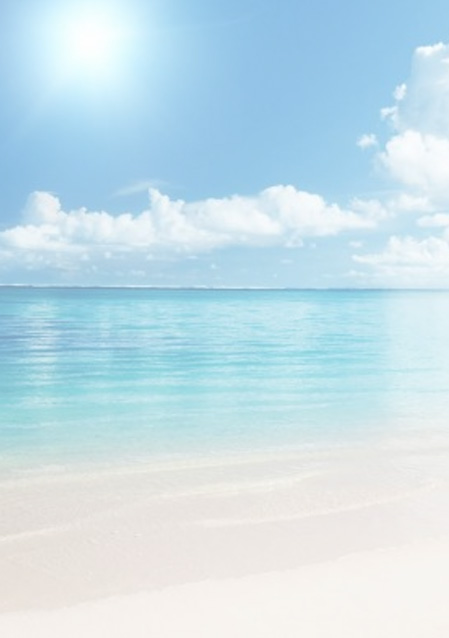 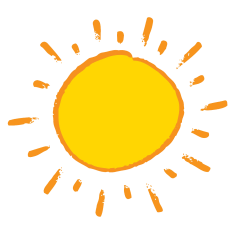                DŹWIRZYNO    2018                   TERMIN:     02 – 09.06.2018Dźwirzyno - popularne kąpielisko 12 km od Kołobrzegu. Cechuje się znacznym nasileniem czynników o charakterze bodźcowym. W powietrzu, zwłaszcza na plażach korzystny dla zdrowia aerozol morski zawierający cząsteczki soli i jod. Plaże osłania pas zalesionych wydm.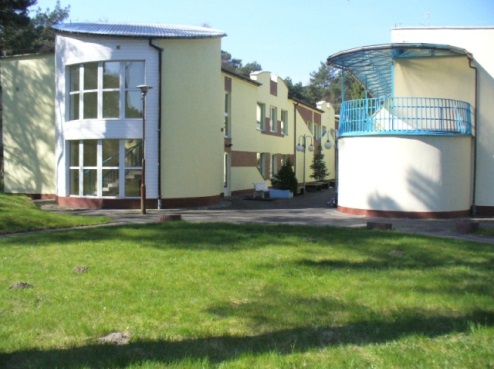 Ośrodek Wypoczynkowy POSEJDON Położenie: ok. 100 m od morza i 1,5 km od Jeziora Resko, wśród pięknego lasu sosnowegoDo dyspozycji: jadalnia, salka gimnastyczna, stół do tenisa, parking, miejsce na grill, plac zabaw dla dzieci, boisko do koszykówki, boisko do siatkówki, baza zabiegowa, internet bezprzewodowy.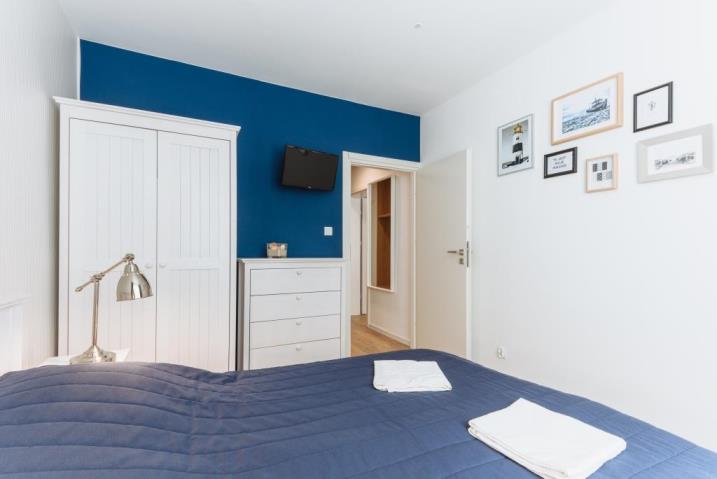 Zakres rehabilitacji prowadzony przez ośrodek: układu krążenia, układu oddechowego, pokarmowego, cukrzycą, kobiety po mastektomii, z upośledzeniem umysłowym. Stosowane zabiegi: magnetoterapia, krioterapia, UGUL, laseroterapia, kąpiel perełkowa, inhalacje, masaż klasyczny, masaż wirowy, okłady borowinowe, termoterapiaWyżywienie: 3 posiłki dziennie. Śniadania w formie bufetu, obiady i kolacje serwowane.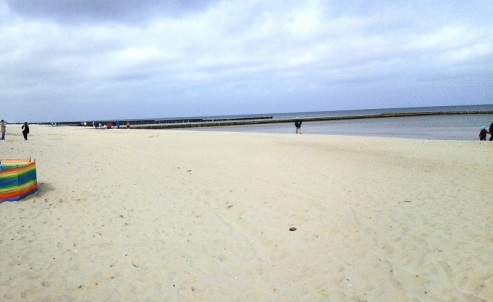 Zakwaterowanie  24 pokoje 2os.= 48  oraz 3 pokoje typu studio 2+2 = 12  Łącznie 60 osóbŚwiadczenia: 7 noclegów w pokojach 2 os  z łaz. lub typu studio 2 +2  ze wspólną łazienką; wyżywienie 3 x dziennie,  opieka medyczna: wizyta u lekarza-  na początku i na końcu turnusu;  2 zabiegi  rehabilitacyjne  od poniedziałku do piątku – zgodnie z zaleceniem lekarza (z wyłączeniem masażu klasycznego);  1 x   w trakcie pobytu grill lub ognisko lub wieczorek taneczny pryz kawie i ciastku;
korzystanie ze wszystkich urządzeń i sprzętu sportowego z wyłączeniem rowerów;  bezpłatny dostęp do internetu Wi-Fiprzejazd autokarem z Kleszczowa do Dźwirzyna i z powrotemDoba hotelowa: od godz. 14.00 w dniu przyjazdu : obiad i kolacja, a kończy się   o godz. 10.00         w dniu wyjazdu  -śniadaniem; po  drodze ciepły posiłek po trasieDodatkowo płatne: opłata klimatyczna 1 zł/os./dzień płatna na miejscu